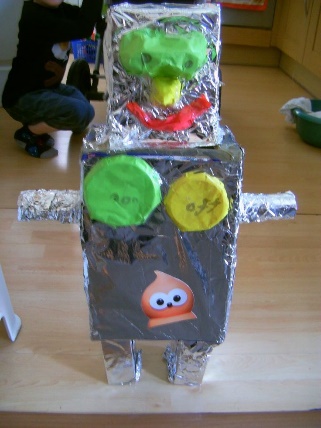 You will need:2 different sized boxes4 toilet rolls or kitchen rollsSilver foilPlastic lids for knobs and dialsCraft decorations of your choiceFelt tip pensTape and glue/ sticky tacRipped or shredded paperHow to make Robbie:Cover your boxes and tubes with tin foil, secure with tape or glue.Stick on your knobs and dials where you want them.Draw a robot face and decorate as you like.Carefully tape your robot’s arms, legs and head on.Stick on your robots shredded paper hair using tape or glue.